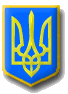 ЛИТОВЕЗЬКАСІЛЬСЬКА РАДАВОЛОДИМИР-ВОЛИНСЬКОГО РАЙОНУ ВОЛИНСЬКОЇ ОБЛАСТІП’ятнадцята сесія восьмого скликанняР І Ш Е Н Н ЯВід  10 грудня  2021 року                     с. Литовеж                                 № 15/ 15Про затвердження Порядку використання коштівсільського та субвенцій обласного бюджетів назабезпечення житлом дітей-сиріт, дітей, позбавлених батьківського піклування, та осіб з їх числа     Відповідно до статей 2, 91 Бюджетного кодексу України, рішення 15 сесії сільської ради восьмого скликання від 10 грудня 2021 року №15/15» Про затвердження Цільової соціальної програми забезпечення житлом дітей-сиріт, дітей, позбавлених батьківського піклування, та осіб з їх числа на 2022-2026 роки, ураховуючи положення, визначені Законами України «Про забезпечення організаційно-правових умов соціального захисту дітей-сиріт, дітей, позбавлених батьківського піклування», «Про охорону дитинства», «Про житловий фонд соціального призначення» постанови Кабінету Міністрів України від 23 липня 2008 року № 682 «Деякі питання реалізації Закону України «Про житловий фонд соціального призначення» від 19 березня 2008 року №219 «Про встановлення тимчасових мінімальних норм забезпечення житлом дітей-сиріт, дітей, позбавлених батьківського піклування, та осіб з їх числа, Литовезька сільська рада ВИРІШИЛА :  Затвердити Порядок використання коштів сільського та субвенцій обласного бюджетів на забезпечення житлом дітей-сиріт, дітей, позбавлених батьківського піклування, та осіб з їх числа ( далі – Порядок), що додається.Контроль за дотриманням даного рішення Порядку покласти на виконавчий комітет Литовезької сільської ради.Сільський голова                                                                    Олена КАСЯНЧУКТетяна Радчук